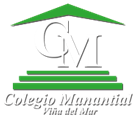 VI MENÚ SEMANALM. FERNANDA URREJOLANUTRICIONISTA – AURICULOTERAPEUTACOLEGIO MANANTIALMINUTA SEMANAL  (03 - 09 AGOSTO)MINUTA SEMANAL  (03 - 09 AGOSTO)MINUTA SEMANAL  (03 - 09 AGOSTO)MINUTA SEMANAL  (03 - 09 AGOSTO)MINUTA SEMANAL  (03 - 09 AGOSTO)MINUTA SEMANAL  (03 - 09 AGOSTO)MINUTA SEMANAL  (03 - 09 AGOSTO)MINUTA SEMANAL  (03 - 09 AGOSTO)MINUTA SEMANAL  (03 - 09 AGOSTO)HORARIOPREPARACIÓNLUNESMARTES MIERCOLESJUEVES VIERNES SABADO DOMINGO 7:00 a. m.DESAYUNO1 TAZA DE LECHE + 1/2 CDTA. CAFE y 1 CDTA. AZUCAR  1 JUGO DE NARANJA1 TAZA DE LECHE CON 1 CDTA. CACAO + 1 CDTA. AZUCAR 1 JUGO DE NARANJA 1 TAZA DE LECHE + 1/2 CDTA. CAFE y 1 CDTA. AZUCAR  1 TAZA DE LECHE CON 3/4 TAZA DE CEREAL 1 TAZA DE YOGUR + 1 JUGO DE NARANJA 2 REB. PAN MOLDE CON 2 CDTAS. MERMELADA 1 TAZA DE YOGUR + 1/2 FRUTA + 1/2 TAZA DE CEREAL  1 PAN AMASADO CON HUEVO  Y TOMATE1 TAZA DE YOGUR + 1/2 TAZA DE CEREAL 1 PAN AMASADO CON 1 HOJA DE ESP. Y 1 REB. DE TOMATE1 WAFFLE CON FRUTAS Y 1 CDTA. MIEL 10:30 a. m.COLACIÓN1 MANZANA 1/2 PLATANO 1 MANZANA 2 KIWI1/2 PLATANO1 YOGURBASTONES DE VERDURITAS *Puede ser: Fruta o yogur o leche o frutos secos o verduritas.13:30 p.m ALMUERZO Entrada ENS. LECHUGA CON PIMENTON ENS. APIO CON ZANAHORIA Y TOMATECREMA DE ZAPALLO ITALIANO ENS. ESPINACAS CON BETARRAGA Y CEBOLLAENS. LECHUGA, TOMATE Y PEPINOCREMA DE CEBOLLA ENS. REPOLLO CON  ZANAHORIAS P. Fondo HAMB. DE JUREL AL HORNO CON 1 TAZA GUISO DE ACELGA (SIN CARNE)1 TAZA DE POROTOS CON RIENDASPOLLO AL CURRY CON ARROZ 1 TROZO DE MERLUZA CON COLIFLOR EN SALSA BLANCA 1 TAZA DE POROTOS NEGROS CON ARROZCHAPSUI CON CARNE DE VACUNO 1 TAZA DE PASTEL DE PAPASBeber AGUA AGUAAGUA AGUA AGUA AGUA AGUA 15:00 pm Postre 1 PERA2 MANDARINAS1 POCILLO DE TUTTI FRUTTI 1 PERA 2 MANDARINAS1 MANZANA 1 KIWI17:00 p.mONCE1 TAZA DE YOGUR + 3/4 TAZA DE CEREAL 1 VASO DE LECHE CON 1 CDTA. CACAO Y 1 CDTA. AZUCAR1 TAZA DE YOGUR1 TAZA DE LECHE CON 1/2 CDTA. CACAO + 1 CDTA. AZUCAR 1 TAZA DE YOGUR + 3/4 TAZA DE CEREAL Y 1/2 FRUTA1 VASO DE LECHE CON 1/2 U. DE PLATANO1 TAZA DE LECHE + 3/4 TAZA DE CEREAL2 REB. PAN MOLDE CON 1 HOJA DE ESP Y 1 REB TOMATE + 2 REB. PAN MOLDE CON 2 CDTAS. MERMELADA 2 REB. PAN MOLDE + 1 CDA. HUMMUS BETARRAGA 2 REB. PAN MOLDE CON 2 CDTAS. MERMELADA 19:00 p.mCENA ENS. LECHUGA CON PIMENTON ENS. APIO CON ZANAHORIA Y TOMATECREMA DE ZAPALLO ITALIANO ENS. ESPINACAS CON BETARRAGA Y CEBOLLAENS. LECHUGA, TOMATE Y PEPINONOCHE LIBRE, PUEDE COMER LO QUE USTED QUIERA ENS. REPOLLO CON  ZANAHORIAS HAMB. DE JUREL AL HORNO CON 1 TAZA GUISO DE ACELGA (SIN CARNE)1 TAZA DE POROTOS CON RIENDASPOLLO AL CURRY CON TORTILLA DE ZANAHORIA 1 TROZO DE MERLUZA CON COLIFLOR Y SALSA BLANCA 1 TAZA DE POROTOS NEGROS CON ARROZPERO UNA PORCION MODERADA Y HUEVO DUROPostre 1 KIWI1 KIWI1/2 POCILLO DE JALEA 1/2 PLATANO1 KIWI1 MANDARINA Beber AGUA AGUA AGUA AGUA AGUA AGUA AGUA MINUTA SEMANAL VEGANA  (03 - 09 AGOSTO)MINUTA SEMANAL VEGANA  (03 - 09 AGOSTO)MINUTA SEMANAL VEGANA  (03 - 09 AGOSTO)MINUTA SEMANAL VEGANA  (03 - 09 AGOSTO)MINUTA SEMANAL VEGANA  (03 - 09 AGOSTO)MINUTA SEMANAL VEGANA  (03 - 09 AGOSTO)MINUTA SEMANAL VEGANA  (03 - 09 AGOSTO)MINUTA SEMANAL VEGANA  (03 - 09 AGOSTO)MINUTA SEMANAL VEGANA  (03 - 09 AGOSTO)HORARIOPREPARACIÓNLUNESMARTES MIERCOLESJUEVES VIERNES SABADO DOMINGO 7:00 a. m.DESAYUNO1 TAZA DE BEBIDA VEGETAL 1 YOGUR VEGETAL + 1/2 FRUTA +  1/2 TAZA DE CEREAL1 VASO DE JUGO DE NARANJA + 1 TAZA DE BEBIDA VEGETAL1TAZA DE YOGUR VEGETAL + 1/2 FRUTA 1 VASO DE JUGO DE NARANJA + 1 TAZA DE BEBIDA VEGETAL1 TAZA DE BEBIDA VEGETAL + 3/4 TAZA DE CEREAL1 TAZA DE YOGUR VEGETAL 1 "DIENTE" PAN BATIDO CON 1 CDTA. MERMELADA 1 JUGO DE NARANJA3 GALLETAS CON CHIPS DE CHOCOLATE (VEGANAS) 1 PAN AMASADO CON HUMMUS DE BETARRAGA 1 "CACHITO" PAN BATIDO CON 1 CDTA. MERMELADA3 GALLETAS CON CHIPS DE CHOCOLATE (VEGANAS)10:30 a. m.COLACIÓN1 MANZANA 1/2 PLATANO  1 MANZANA 1 PERA 1/2 PLATANO 1 PERA BASTONES DE VERDURAS *Puede ser: Fruta o yogur o leche o frutos secos o verduritas.13:30 p.m ALMUERZO Entrada ENS. LECHUGA Y PIMENTON ENS. APIO CON ZANAHORIA Y TOMATECREMA DE ZAPALLO ITALIANO (AL AGUA)ENS. ESPINACAS CON BETARRAGA Y CEBOLLA ENS. LECHUGA, TOMATE Y PEPINOCREMA DE VERDURAS (AL AGUA)ENS. REPOLLO CON ZANAHORIAS P. Fondo HAMB. DE SOYA CON 1 TAZA DE GUISO DE ACELGA (VEGANO)1 TAZA DE POROTOS CON MAZAMORRA1 TAZA DE SEITÁN CON SALSA E TOMATE Y ARROZ  4 FALAFEL CON COLIFLOR GRATINADA AL HORNO1 TAZA DE POROTOS NEGROS CON ARROZ CHAPSUI CON CHAMPIÑONES 1 TAZA DE PASTEL DE PAPAS CON PROT. DE SOYA Beber AGUA AGUA AGUA AGUA AGUA AGUA AGUA 15:00 pm Postre 1 PERA 2 MANDARINAS 1 POCILLO DE TUTTI FRUTTI 2 MANDARINAS 2 MANDARINAS 1 MANZANA 1 KIWI17:00 p.mONCE1 TAZA DE YOGUR VEGETAL + 3/4 TAZA DE CEREAL 1 VASO DE BEBIDA VEGETAL CON 1 CDTA. VAINILLA1 TAZA DE YOGUR VEGETAL + 3/4 TAZA DE CEREAL 1 TAZA DE BEBIDA VEGETAL1 TAZA DE YOGUR VEGETAL + 1/2 FRUTA 1 VASO DE BEBIDA VEGETAL 1 TAZA DE BEBIDA VEGETAL 1 "DIENTE" DE PAN BATIDO CON 1 HOJA DE ESP. Y 1 REB. TOMATE1 "DIENTE" DE PAN BATIDO CON 1 HOJA DE ESP Y 1 REB TOMATE + 1/2 TAZA DE CEREAL 1 "DIENTE" PAN BATIDO CON 1 CDTA. HUMMUS DE BETARRAGA1 PAN AMASADO CON 1 REB. TOMATE Y 1 HOJA DE ESPINACA19:00 p.mCENA ENS. LECHUGA Y PIMENTON ENS. APIO CON ZANAHORIA Y TOMATECREMA DE ZAPALLO ITALIANO (AL AGUA)ENS. ESPINACAS CON BETARRAGA Y CEBOLLA ENS. LECHUGA, TOMATE Y PEPINONOCHE LIBRE, PUEDE COMER LO QUE USTED QUIERA ENS. REPOLLO CON ZANAHORIAS HAMB. DE SOYA CON 1 TAZA DE GUISO DE ACELGA (VEGANO)1 TAZA DE POROTOS CON MAZAMORRA1 TAZA DE SEITAN CON TORTILLA DE ZANAHORIA 4 FALAFEL CON COLIFLOR GRATINADA AL HORNO1 TAZA DE POROTOS NEGROS CON ARROZ PERO UNA PORCION MODERADA CON TOFU Postre 1 KIWI 1 KIWI1 PEPINO DE FRUTA 1 KIWI1 KIWI 1/2 PLATANO Beber AGUA AGUA AGUA AGUA AGUA AGUA AGUA * Estas minutas semanales,  son una idea para ayudarlos a ordenarse en la alimentación y para enseñarles a combinar los alimentos. Las porciones pueden ser modificadas, dependiendo de la persona y la actividad física que realice. * Estas minutas semanales,  son una idea para ayudarlos a ordenarse en la alimentación y para enseñarles a combinar los alimentos. Las porciones pueden ser modificadas, dependiendo de la persona y la actividad física que realice. * Estas minutas semanales,  son una idea para ayudarlos a ordenarse en la alimentación y para enseñarles a combinar los alimentos. Las porciones pueden ser modificadas, dependiendo de la persona y la actividad física que realice. * Estas minutas semanales,  son una idea para ayudarlos a ordenarse en la alimentación y para enseñarles a combinar los alimentos. Las porciones pueden ser modificadas, dependiendo de la persona y la actividad física que realice. * Debido a la pandemia y cuarentena es probable que no tenga algunos de estos alimentos y los puede reemplazar por algo similar. Por ejemplo: si no tiene verduras frescas puede preparar una crema de verdura congelada o preparar una tortilla. * Debido a la pandemia y cuarentena es probable que no tenga algunos de estos alimentos y los puede reemplazar por algo similar. Por ejemplo: si no tiene verduras frescas puede preparar una crema de verdura congelada o preparar una tortilla. * Debido a la pandemia y cuarentena es probable que no tenga algunos de estos alimentos y los puede reemplazar por algo similar. Por ejemplo: si no tiene verduras frescas puede preparar una crema de verdura congelada o preparar una tortilla. * Debido a la pandemia y cuarentena es probable que no tenga algunos de estos alimentos y los puede reemplazar por algo similar. Por ejemplo: si no tiene verduras frescas puede preparar una crema de verdura congelada o preparar una tortilla. * O si quiere realizar otras preparaciones, se pueden guiar con la minuta. *No es necesario que coman exactamente lo que dice ahí, no salga a comprar si no tiene un alimento puede reemplazarlo, por ejemplo: Si no tiene lechuga ni tomate puede reemplazarlo por la verdura que tenga, lo mismo las carnes y cereales. *No es necesario que coman exactamente lo que dice ahí, no salga a comprar si no tiene un alimento puede reemplazarlo, por ejemplo: Si no tiene lechuga ni tomate puede reemplazarlo por la verdura que tenga, lo mismo las carnes y cereales. *No es necesario que coman exactamente lo que dice ahí, no salga a comprar si no tiene un alimento puede reemplazarlo, por ejemplo: Si no tiene lechuga ni tomate puede reemplazarlo por la verdura que tenga, lo mismo las carnes y cereales. *No es necesario que coman exactamente lo que dice ahí, no salga a comprar si no tiene un alimento puede reemplazarlo, por ejemplo: Si no tiene lechuga ni tomate puede reemplazarlo por la verdura que tenga, lo mismo las carnes y cereales. 